Title: Three-dimensional analysis of interstitial cells in the smooth muscle layer of murine vas deferens using confocal laser scanning microscopy and FIB/SEM tomographyTasuku Hiroshige1*, Kei-Ichiro Uemura2, Shingo Hirashima1, Kiyosato Hino1, Akinobu Togo3, Keisuke Ohta1, 3, Tsukasa Igawa2 and Kei-Ichiro Nakamura11Division of Microscopic and Development Anatomy, Department of Anatomy, Kurume University School of Medicine, Kurume, 830-0011, Japan; 2 Department of Urology, Kurume University School of Medicine, Kurume, 830-0011, Japan; 3 Advanced Imaging Research Center, Kurume University School of Medicine, Kurume, 830-0011, JapanCorresponding author: Dr. Tasuku Hiroshige, Division of Microscopic and Development Anatomy, Department of Anatomy, Kurume University School of Medicine, Kurume, 830-0011, JapanE-mail: hiroshige_tasuku@med.kurume-u.ac.jpKeywords: three-dimensional analysis, interstitial cells, FIB/SEM, murine vas deferensSupplementary Table S1Details of the primary antibodiesSupplementary Figure S1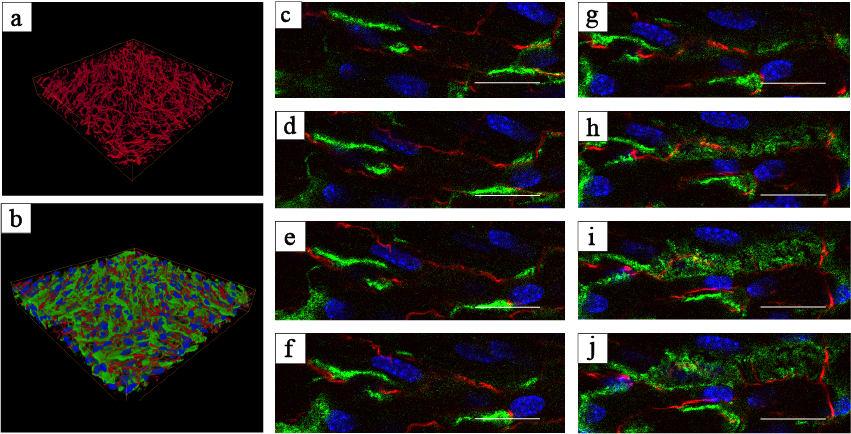 Reconstructed sequential 3D immunofluorescence images for β3-tubulin (red). (a) Reconstructed sequential 3D immunofluorescence images for PDGFRα (green) and β3-tubulin (red). (b) Sequential high-magnification immunofluorescence images of frozen sections for PDGFRα (green) and β3-tubulin (red). (d-k) The same images following deconvolution and 3D reconstruction using the Avizo software (version 9.1.1) available at https://www.fei.com/software/avizo3d/. Scale bar: 20 µm (c-j).Supplementary Figure S2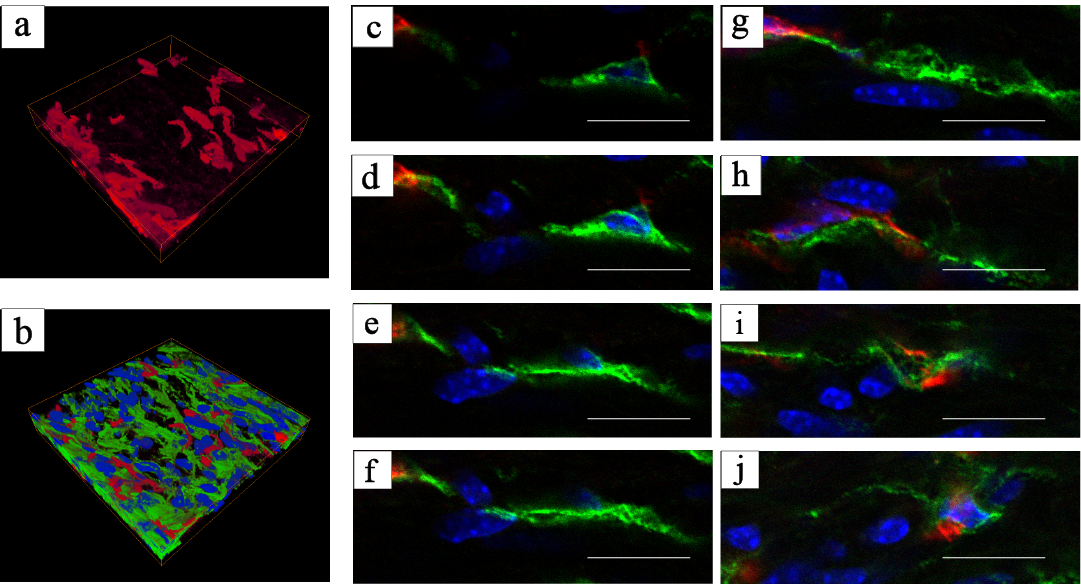 Reconstructed sequential 3D immunofluorescence images for Iba-1 (red). (a) Reconstructed sequential 3D immunofluorescence images for PDGFRα (green) and Iba-1 (red). (b) Sequential high-magnification immunofluorescence images of frozen sections for PDGFRα (green) and Iba-1 (red). (c-j) The same images following deconvolution and 3D reconstruction using the Avizo software (version 9.1.1) available at https://www.fei.com/software/avizo3d/. Scale bar: 20 µm (c-j).Supplementary Figure S3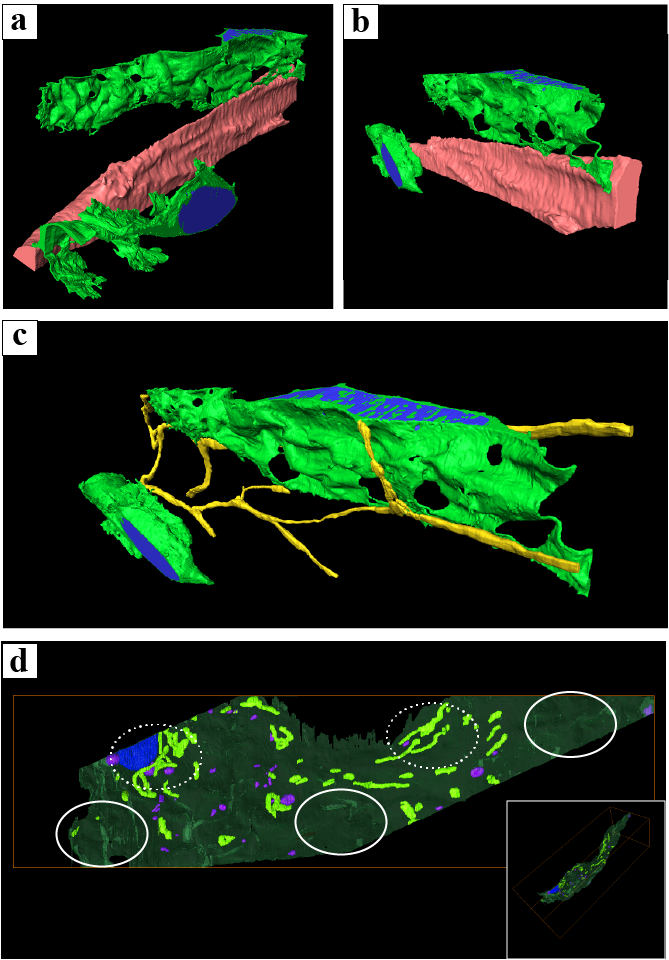 Spatial relationships between two interstitial cells (ICs) and smooth muscle cells (SMCs). (a, b) Spatial relationships between the two ICs and nerves. (c) 3D reconstruction of the mitochondria and lysosomes in ICs. (d) Oblique view of the 3D reconstructed mitochondria and lysosomes in the IC (inset of (d)). For better visualization, object surfaces are color-coded; IC, light green (a-c), transparent green (d); nuclei, blue (a-d); smooth muscle cell, coral (a, b); nerve, yellow (c); mitochondria, light green (d); lysosomes, purple (d). The same images following deconvolution and 3D reconstruction using the Avizo software (version 9.1.1) available at https://www.fei.com/software/avizo3d/. Primary antibodyHostWorking dilutionSourcePDGFR-αGoat1:400Catalog no. AF1062; R&D systemsβ3-tubulinRabbit1:500Catalog no. ab18207; abcamIba-1Rabbit1:250Catalog no. 019-19741; wakoαSMARabbit1:700Catalog no. ab5694; abcamconnexin43Rabbit1:1000Catalog no. ab34710; abcam